ИНФОРМАЦИОННОЕ ПИСЬМОПриглашаем студентов 14 марта 2023 года принять участие в Олимпиаде по СПС КонсультантПлюс. Участникам будут предложены тестовые задания и вопросы, ответы на которые надо найти в СПС КонсультантПлюс. Цель олимпиады: активизация познавательной деятельности обучающихся посредством развития логики построения запросов и общей компьютерной грамотности, показать умение искать и анализировать правовую информацию.Форма проведения олимпиады – дистанционная. Организационные условия:Желающим принять участие в олимпиаде необходимо 14 марта 2023 года с 8:00 ч. по 23:00 ч. (время местное) года выполнить следующие шаги:Открыть онлайн версию КонсультантПлюс. Можно по ссылке https://student2.consultant.ru/cgi/online.cgi?req=home;rnd=0.749213504541069 или любым другим способом.Зайти на портал (wp2.ssla.ru) под своим аккаунтом.Перейти: Учебные кафедры / Кафедра информационного права и цифровых технологий / 2022/2023 учебный год / Олимпиады по СПС КонсультантПлюс 2023 Пароль для самостоятельной записи – ssla.Выполнить задания. Заполненный файл Ваша фамилия_КонсультантПлюс олимпиада  загрузить на портал.Победителем конкурса считается участник, давший наибольшее количество правильных ответов. По убыванию результатов присуждаются второе и третье места. По вопросам организации и проведения дистанционной олимпиады обращаться по электронной почте kafi@ssla.ru или по телефону 8 (8452) 299-245. Оргкомитет олимпиады:Брянцева Ольга Владимировна 	к.ф.-м.н., доцент кафедры информационного права и цифровых технологий СГЮА;Евсеев Александр Александрович	ст. лаборант кафедры информационного права и цифровых технологий СГЮА;Казадаева Светлана Петровна 	зав. кабинетом кафедры информационного права и цифровых технологий СГЮА.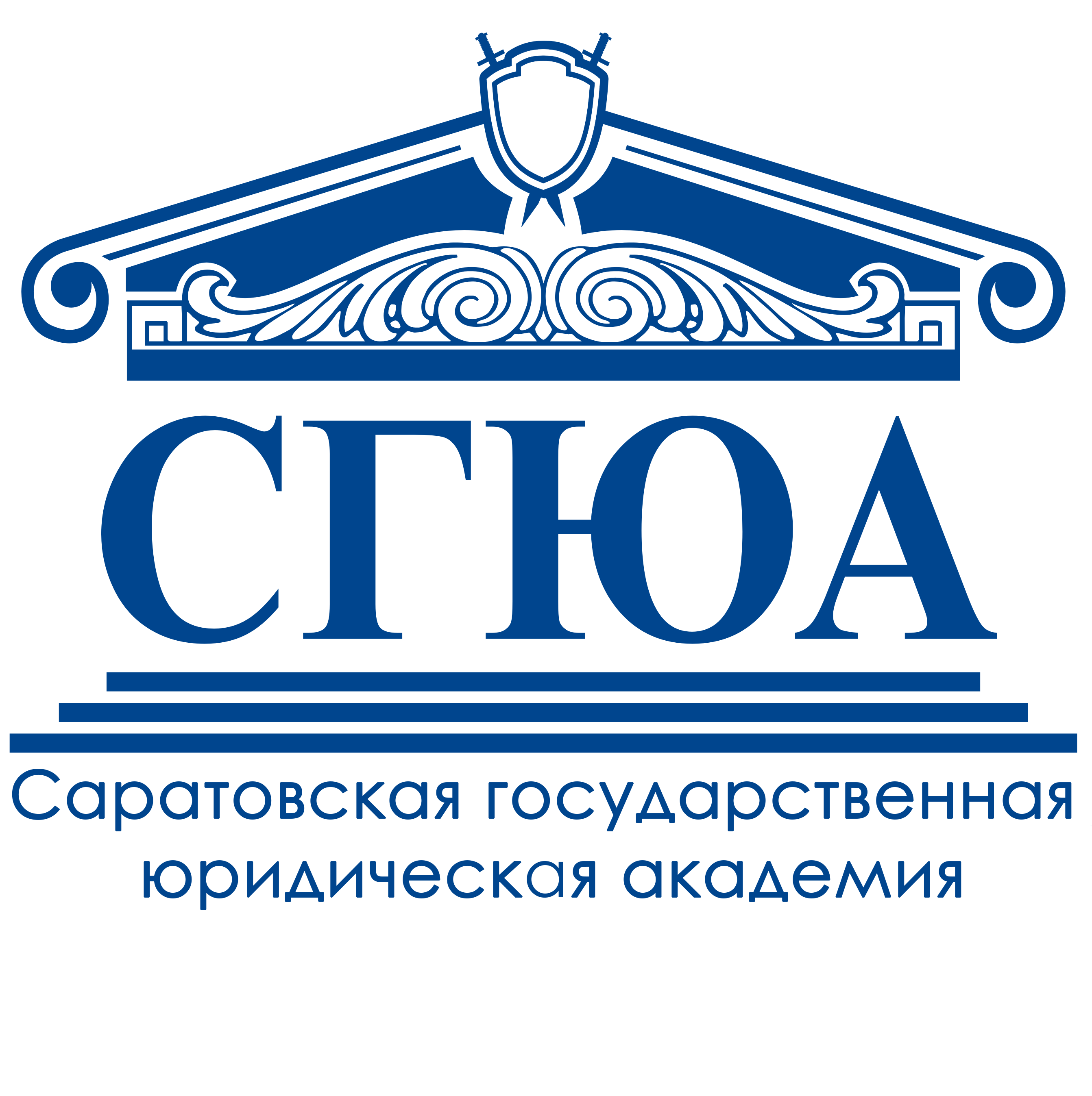 Федеральное государственное бюджетное образовательное учреждение высшего образования«Саратовская государственная юридическая академия»Кафедра информационного права и цифровых технологий410056, г. Саратов, 
ул. Чернышевского, 104, корпус 1, ауд. 112
Телефон: (8452) 299-245
E-mail: kafi@ssla.ru